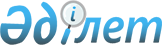 Шарбақты ауданының елді мекендері аумағында жиналыстарды, митингілерді, шерулерді, пикеттерді және демонстрацияларды өткізуге қосымша регламенттеу туралы
					
			Күшін жойған
			
			
		
					Павлодар облысы Шарбақты аудандық мәслихатының 2015 жылғы 10 наурыздағы № 196/56 шешімі. Павлодар облысының Әділет департаментінде 2015 жылғы 10 сәуірде № 4416 болып тіркелді. Күші жойылды - Павлодар облысы Шарбақты аудандық мәслихатының 2016 жылғы 4 сәуірдегі N 5/2 (алғашқы ресми жарияланған күннен кейін он күнтізбелік күн өткеннен соң қолданысқа енгізіледі) шешімімен      Ескерту. Күші жойылды - Павлодар облысы Шарбақты аудандық мәслихатының 04.04.2016 N 5/2 (алғашқы ресми жарияланған күннен кейін он күнтізбелік күн өткеннен соң қолданысқа енгізіледі) шешімімен.

      Қазақстан Республикасының 2001 жылғы 23 қаңтардағы "Қазақстан Республикасындағы жергілікті мемлекеттік басқару және өзін–өзі басқару туралы" Заңының 6–бабы 1–тармағының 15) тармақшасына, Қазақстан Республикасының 1995 жылғы 17 наурыздағы "Қазақстан Республикасында бейбіт жиналыстар, митингілер, шерулер, пикеттер және демонстрациялар ұйымдастыру мен өткізу тәртібі туралы" Заңының 10–бабына сәйкес Шарбақты аудандық мәслихаты ШЕШІМ ЕТЕДІ:

      1. Жиналыстарды, митингілерді, шерулерді, пикеттерді және демонстрацияларды өткізуге қосымша регламенттеу мақсатында Шарбақты ауданының елді мекендері аумағында жиналыстарды, митингілерді, шерулерді, пикеттерді және демонстрацияларды өткізетін орындары қосымшаға сәйкес белгіленсін.

      2. Осы шешімнің орындалуын бақылау Шарбақты аудандық мәслихатының заңнамалық және әлеуметтік саясат жөніндегі тұрақты комиссиясына жүктелсін.

      3. Осы шешім алғашқы ресми жарияланған күннен кейін күнтізбелік он күн өткен соң қолданысқа енгізіледі.

 Шарбақты ауданының елді мекендері аумағында жиналыстар,
митингілер, шерулер, пикеттер, демонстрациялар өткізу орындары
					© 2012. Қазақстан Республикасы Әділет министрлігінің «Қазақстан Республикасының Заңнама және құқықтық ақпарат институты» ШЖҚ РМК
				
      Сессия төрағасы

К. Ибрагимова

      Аудандық мәслихат хатшысының

      міндетін атқарушы

Б. Паванов
Шарбақты аудандық
мәслихатының 2015
жылғы 10 наурыздағы
№ 196/56 шешіміне
қосымшар/т №

Елді мекеннің атауы

Өткізу орны

1

Шарбақты ауылы

Орталық алаң

Александровка ауылдық округі

Александровка ауылдық округі

Александровка ауылдық округі

2

Александровка ауылы

Мәдениет үйі алдындағы алаң

3

Жаңа-Ауыл ауылы

Мәдениет үйі алдындағы алаң

Алексеевка ауылдық округі

Алексеевка ауылдық округі

Алексеевка ауылдық округі

4

Алексеевка ауылы

Алексеевка ауылындағы Мәдениет үйі алдындағы алаң

5

Бөріктал ауылы

Алексеевка ауылындағы Мәдениет үйі алдындағы алаң

6

Николаевка ауылы

Алексеевка ауылындағы Мәдениет үйі алдындағы алаң

7

Назаровка ауылы

Назаровка ауылындағы Мәдениет үйі алдындағы алаң

8

Каховка ауылы

Назаровка ауылындағы Мәдениет үйі алдындағы алаң

9

Құрғамыс станциясы

Назаровка ауылындағы Мәдениет үйі алдындағы алаң

Галкин ауылдық округі

Галкин ауылдық округі

Галкин ауылдық округі

10

Галкин ауылы

Галкин ауылындағы Мәдениет үйі алдындағы алаң

11

Кұлат ауылы

Галкин ауылындағы Мәдениет үйі алдындағы алаң

12

Арбиген ауылы

Арбиген ауылындағы Қоғамдық мәдени орталығы алдындағы алаң

13

Ботабас ауылы

Арбиген ауылындағы Қоғамдық мәдени орталығы алдындағы алаң

Жылы-Бұлақ ауылдық округі

Жылы-Бұлақ ауылдық округі

Жылы-Бұлақ ауылдық округі

14

Жылы-Бұлак ауылы

Жылы-Бұлақ ауылындағы ауылдық клуб алдындағы алаң

15

Қос-Құдық ауылы

Жылы-Бұлақ ауылындағы ауылдық клуб алдындағы алаң

Татьяновка ауылдық округі

Татьяновка ауылдық округі

Татьяновка ауылдық округі

16

Малиновка ауылы

Малиновка ауылындағы ауылдық клуб алдындағы алаң

17

Татьяновка ауылы

Малиновка ауылындағы ауылдық клуб алдындағы алаң

18

Сахновка ауылы

Сахновка ауылындағы Мәдениет үйі алдындағы алаң

19

Марьяновка ауылы

Сахновка ауылындағы Мәдениет үйі алдындағы алаң

Красиловка ауылдық округі

Красиловка ауылдық округі

Красиловка ауылдық округі

20

Красиловка ауылы

Мәдениет үйі алдындағы алаң

Орловка ауылдық округі

Орловка ауылдық округі

Орловка ауылдық округі

21

Орловка ауылы

Мәдениет үйі алдындағы алаң

Сосновка ауылдық округі

Сосновка ауылдық округі

Сосновка ауылдық округі

22

Сосновка ауылы

Сосновка ауылындағы Мәдениет үйі алдындағы алаң

23

Сретинка ауылы

Сосновка ауылындағы Мәдениет үйі алдындағы алаң

24

Софиевка ауылы

Сосновка ауылындағы Мәдениет үйі алдындағы алаң

25

Заборовка ауылы

Сосновка ауылындағы Мәдениет үйі алдындағы алаң

Сынтас ауылдық округі

Сынтас ауылдық округі

Сынтас ауылдық округі

26

Сынтас ауылы

Богодаровка ауылындағы Мәдениет үйі алдындағы алаң

27

Богодаровка ауылы

Богодаровка ауылындағы Мәдениет үйі алдындағы алаң

28

Аникино ауылы

Богодаровка ауылындағы Мәдениет үйі алдындағы алаң

Хмельницкий ауылдық округі

Хмельницкий ауылдық округі

Хмельницкий ауылдық округі

29

Хмельницкий ауылы

Хмельницкий ауылындағы Мәдениет үйі алдындағы алаң

30

Маралды ауылы

Хмельницкий ауылындағы Мәдениет үйі алдындағы алаң

31

Көл-Бұлак ауылы

Хмельницкий ауылындағы Мәдениет үйі алдындағы алаң

Чигиринов ауылдық округі

Чигиринов ауылдық округі

Чигиринов ауылдық округі

32

Чигиринов ауылы

Мәдениет үйі алдындағы алаң

33

Есілбай ауылы

Мәдениет үйі алдындағы алаң

Шалдай ауылдық округі

Шалдай ауылдық округі

Шалдай ауылдық округі

34

Шалдай ауылы

Шалдай ауылындағы Мәдениет үйі алдындағы алаң

35

Садық – Ащи ауылы

Шалдай ауылындағы Мәдениет үйі алдындағы алаң

36

Шошқалы ауылы

Шалдай ауылындағы Мәдениет үйі алдындағы алаң

37

Бозалаң ауылы

Шалдай ауылындағы Мәдениет үйі алдындағы алаң

38

Сүгір ауылы

Шалдай ауылындағы Мәдениет үйі алдындағы алаң

